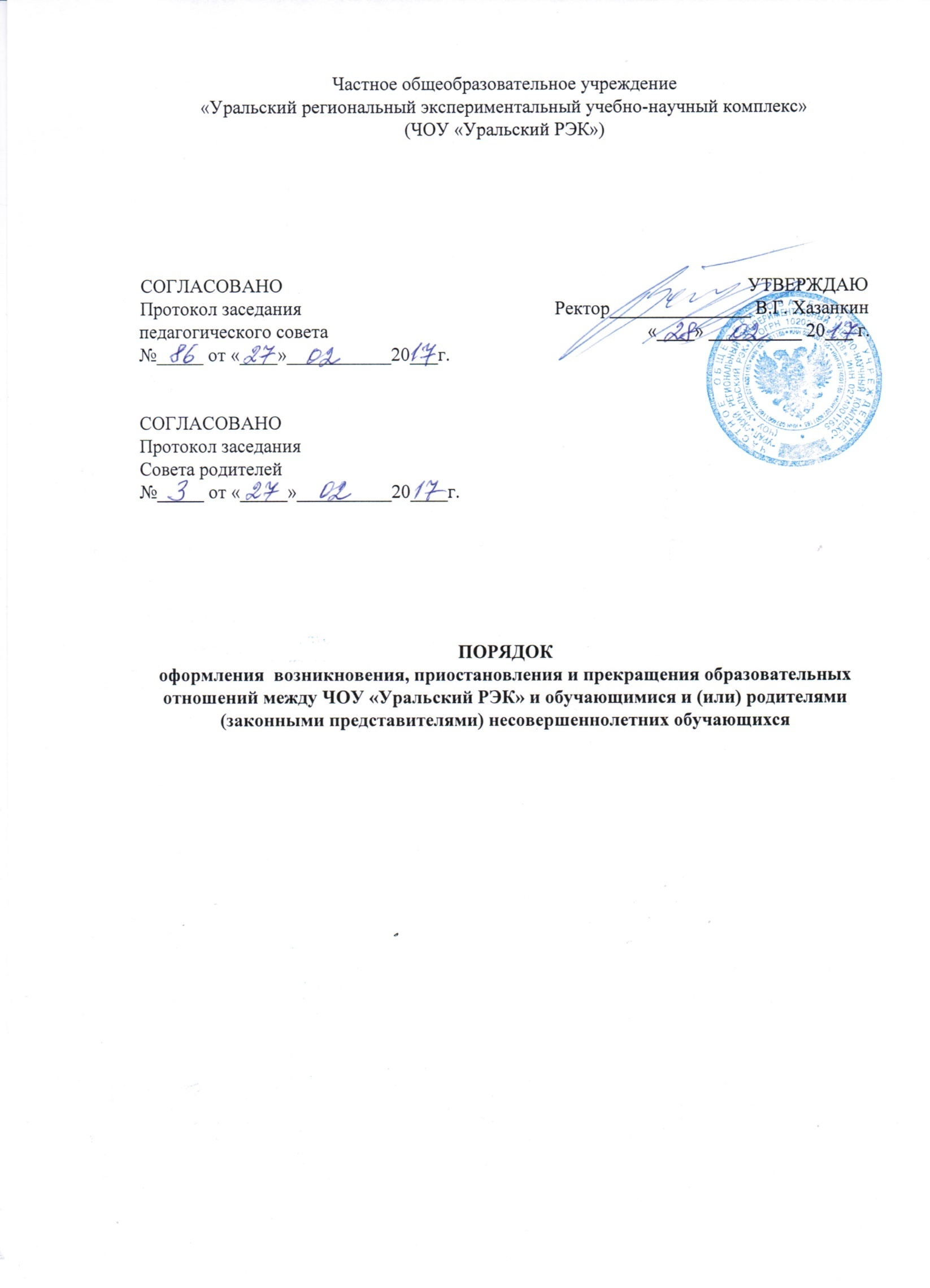 Общие положенияНастоящий Порядок разработан в соответствии с Федеральным законом «Об образовании в Российской Федерации» № 273-ФЗ от 29.12.2012 г.Настоящий Порядок регламентирует оформление возникновения, приостановления и прекращения отношений между ЧОУ «Уральский РЭК» (его филиалом) и обучающимися и (или) родителями (законными представителями) несовершеннолетних обучающихся. Под образовательными отношениями  понимаются отношения,	 возникающие в ходе освоения обучающимися содержания образовательных программ.  Участники образовательных отношений – обучающиеся, родители (законные представители) несовершеннолетних обучающихся, ЧОУ «Уральский РЭК».Под договором на обучение понимается договор об образовании для учащихся, принимаемых на обучение по основным общеобразовательным программам, или договор на оказание платных образовательных услуг.Возникновение образовательных отношенийОснованием возникновения образовательных отношений является приказ о приеме (зачислении) лица для обучения в ЧОУ «Уральский РЭК», его филиалы.Изданию приказа о зачислении  предшествует заключение договора на обучение.Права и обязанности обучающегося, предусмотренные законодательством об образовании, договором об образовании и локальными нормативными актами ЧОУ «Уральский РЭК», возникают у лица, принятого на обучение, с даты его зачисления.Договор об образованииДоговор на обучение заключается в письменной форме между ЧОУ «Уральский РЭК», в лице ректора, (или филиала ЧОУ «Уральский РЭК», в лице его директора) и лицом, зачисляемым на обучение (родителями/ законными представителями обучающегося).В договоре на обучение указываются основные характеристики предоставляемой образовательной услуги, форма обучения, срок освоения (продолжительность обучения), права и ответственность участников образовательного процесса.Изменение образовательных отношенийОбразовательные отношения изменяются в случае изменения условий получения обучающимся образования по конкретной основной или дополнительной образовательной программе, повлекшего за собой изменение взаимных прав и обязанностей обучающегося и ЧОУ «Уральский РЭК».Образовательные отношения могут быть изменены как по инициативе обучающегося (родителей/законных представителей несовершеннолетнего обучающегося) по его заявлению в письменной форме, так и по инициативе ЧОУ «Уральский РЭК».Прекращение образовательных отношенийОбразовательные отношения прекращаются в связи с получением образования (завершением обучения) и отчислением обучающегося.Образовательные отношения могут быть прекращены досрочно в следующих случаях:по инициативе обучающегося (родителей (законных представителей) несовершеннолетнего обучающегося), в том числе в случае перевода обучающегося для продолжения освоения образовательной программы в другую организацию, осуществляющую образовательную деятельность;по инициативе БКШ в случае применения к учащемуся школы, достигшему возраста 15 лет, отчисления как меры дисциплинарного взыскания,  в случае совершения обучающимся  действий, грубо нарушающих Положение о БКШ, Правила внутреннего распорядка обучающихся ЧОУ «Уральский РЭК», а также в случае невыполнения обучающимся обязанностей по добросовестному и ответственному освоению образовательной программы и выполнению учебного плана;по обстоятельствам, не зависящим от воли обучающегося (родителей (законных представителей) несовершеннолетнего обучающегося) и ЧОУ «Уральский РЭК», в том числе в случаях ликвидации организации, (филиала организации), осуществляющей образовательную деятельность, аннулирования лицензии на осуществление образовательной деятельности.По основаниям, предусмотренным в договоре на обучение.Досрочное прекращение образовательных отношений по инициативе обучающегося (родителей (законных представителей) несовершеннолетнего обучающегося) не влечет для него каких-либо дополнительных, в том числе материальных, обязательств перед ЧОУ «Уральский РЭК», если иное не установлено договором об оказании платных образовательных услуг.Основанием для прекращения образовательных отношений является приказ об отчислении обучающегося. Права и обязанности обучающегося, предусмотренные законодательством об образовании и локальными нормативными актами ЧОУ «Уральский РЭК», прекращаются с даты его отчисления.При досрочном прекращении образовательных отношений ЧОУ «Уральский РЭК» (его филиал) в трехдневный срок после издания распорядительного акта об отчислении обучающегося выдает отчисленному лицу справку об обучении (ст.61, гл.6, 273-ФЗ «Об образовании в Российской Федерации»).